KLASA: 112-03/19-01/7URBROJ: 2170/1-06-02/2-19-27Rijeka, 18. srpnja 2019.	Povjerenstvo za provedbu Oglasa za prijam u službu 1 službenika / službenice na određeno vrijeme u Upravni odjel za pomorsko dobro, promet i veze Primorsko-goranske županije, radi obavljanja privremenih poslova vezanih uz upravljanje projektima ENER.MOB i ENER.NET.MOB na privremenom radnom mjestu ''Viši stručni suradnik / Viša stručna suradnica za rad na projektima ENER.MOB i ENER.NET.MOB“, temeljem članka 20. Zakona o službenicima i namještenicima u lokalnoj i područnoj (regionalnoj) samoupravi („Narodne novine“ broj 86/08, 61/11 i 4/18), objavljuje slijedećuO B A V I J E S To vremenu održavanja prethodne provjere znanja i sposobnosti kandidata / kandidatkinjaPisano testiranje održati će se u petak 23. kolovoza 2019. godine s početkom u 9,00 sati na adresi Rijeka, Slogin kula 2/VI kat, soba 601.	 Pisano testiranje i intervju provodi se u cilju prethodne provjere znanja i sposobnosti kandidata / kandidatkinja koji ispunjavaju formalne uvjete iz Oglasa za prijam u službu 1 službenika / službenice na određeno vrijeme u Upravni odjel za pomorsko dobro, promet i veze Primorsko-goranske županije, radi obavljanja privremenih poslova vezanih uz upravljanje projektima ENER.MOB i ENER.NET.MOB na privremenom radnom mjestu ''Viši stručni suradnik / Viša stručna suradnica za rad na projektima ENER.MOB i ENER.NET.MOB“, objavljenog 1. srpnja 2019. godine na Hrvatskom zavodu za zapošljavanje i na web stranici Primorsko-goranske županije www.pgz.hr. Prethodnoj provjeri znanja i sposobnosti mogu pristupiti samo kandidati / kandidatkinje koji ispunjavaju formalne uvjete iz Oglasa i koji dobiju poseban pisani  poziv za testiranje. Za kandidata / kandidatkinju koji ne pristupi pisanom testiranju i/ili intervjuu, smatrati će se da je povukao prijavu na predmetni Oglas. 	Intervju s kandidatima / kandidatkinjama koji / koje na pisanom testiranju ostvare najmanje ili više od 50% ukupnog broja bodova održati će se istoga dana s početkom u 11,30 sati. Upute i obavijesti kandidatima / kandidatkinjama, te pravila i postupak prethodne provjere znanja i sposobnosti kandidata, objavljene su na web – stranici Primorsko-goranske županije: www.pgz.hr. Napomena: Po dolasku na prethodnu provjeru znanja i sposobnosti, od kandidata / kandidatkinja će biti zatraženo predočavanje odgovarajuće identifikacijske isprave radi utvrđivanja identiteta. 					                                                                                                                                                                                           							            Predsjednica Povjerenstva: 		 		                                     v.r. Daria Perčić Petretić, dipl.iur. 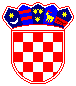 REPUBLIKA HRVATSKA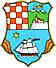 PRIMORSKO-GORANSKA ŽUPANIJAUPRAVNI ODJEL ZA POMORSKO DOBRO,                             PROMET I VEZEPovjerenstvo za provedbu Oglasa 